8.1.2021 LO:  To recognise and use symbols for pounds and pence. To combine amounts to make a particular value.   8.1.2021 LO:  To recognise and use symbols for pounds and pence. To combine amounts to make a particular value.   I can recognise values of different coins.     I can recognise values of different notes.   I can combine amounts to make a particular value.  I can apply my knowledge of numbers. Write the value next to each set of coins.    =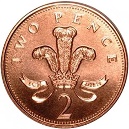  = 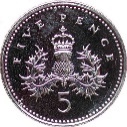  = 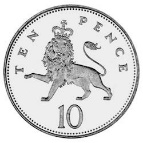 Write the value next to each set of coins.    = =  = TRY THIS:Write the value next to each set of notes.  = 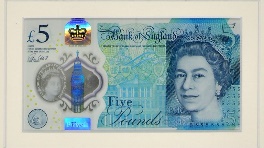  = 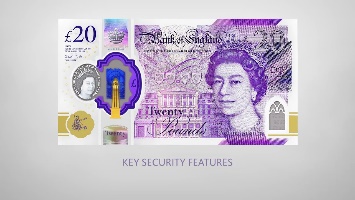 TRY THIS:Write the value next to each set of notes.  =  = CHALLENGE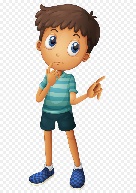 CHALLENGEGreater Depth 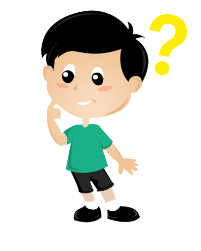 Greater Depth 